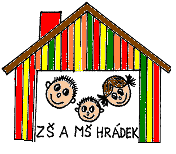 Základní škola a Mateřská škola Hrádek 144EVIDENČNÍ LIST PRO DÍTĚ V MATEŘSKÉ ŠKOLEVyplní rodiče:Jméno dítěte:	…………....................................................................................................................................Adresa:………………………………….…………………………PSČ:  ……………………………………………….Datum a místo narození: …………...................   Rodné číslo: …………………..   Stát.obč.: …………………Zdravotní pojišťovna:	……………….    Mateřský jazyk: ………….………….Jméno a datum narození sourozenců: ……………………………………………………………….………………..………………………………………………………………………………………….………………………………			         Otec:				                       Matka:Jméno:                ……… ………………………………….              ……………………………..…………………….Adresa :              ……………………………………………             ……………...……………………………………Telefon:              ……………………………………….……             ……………..……………………………………Adresa – telefon při náhlém onemocnění:  ……………………………………………………………Vyplní škola:Vyjádření lékaře:Dítě je zdravé, může být přijato do mateřské školy………………………………………………………Dítě je řádně očkováno………………………………………………………………………………………Dítě vyžaduje speciální péči v oblasti    a)    b)    c)   d)       a)   zdravotní             b)   tělesné             c)   smyslové             d)   jinéJiná závažná sdělení o dítěti: ……………………………………………………………………………………………………………………………………………………………………………………………………………………….Alergie: ……………………………………………………………………………………………………………….….……………………………………………………………………………………………………………………………Možnost účasti na akcích školy - plavání,  lyžování, sportovní akce                                                                                                         ……………………………….V ……………………….	dne …………………                                       Razítko a podpis lékařeÚdaje školy:Odklad školní docházky na rok: ……………………………………..     ze dne: ……………………………………..								      Čj.: ……………………...…………………..U rozvedených rodičů: č. rozsudku : ……………………………………….      ze dne:  ……………………….…………………………….Dítě svěřeno do péče: ………………………………………………………………………….…………………………Umožnění styku druhého rodiče s dítětem v době:	…………………………………………………………….Beru na vědomí svou povinnost předávat  vždy zdravé dítě učitelce do třídy, hlásit změny údajů v tomto evidenčním listě a omlouvat nepřítomnost dítěte v mateřské škole.V ……………………….	dne:…………………..   	                                 Podpisy zákonných zástupců:                                                                                                              ………………………………                                                                                                              ……………………………….Školní rokŠkolaTřídaDítě přijatoDítě odešlo